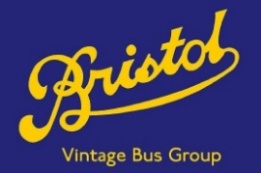 Bristol Bus Show 2024Brislington Park & Ride site, Stockwood Road, Bristol  BS4  5LRSunday 28 July 2024     :     10.00am – 4.00pm                                    Vehicle Entry FormName of owner or Group:	Address:       	 Post Code:	Contact No:	(This is needed for on the day contact)Email:	*******************       Vehicle Entry Details       *********************Registration No:		Year Built:	Chassis Make:		Model:	Body make/Type:			Capacity:	Operator:			Fleet no:	Brief History of the Vehicle (and send a digital photo if possible):Are you willing to make the Vehicle available for public rides:    YES / NOIf so, what times are preferable? (please circle)	1000 - 1200	1200 - 1400	1400 - 1600All vehicles first registered before January 1960 are exempt from MOT Testing and therefore if you are prepared to operate your vehicle on our free services we may require documentary evidence of the roadworthiness of such vehicles either with your entry or at least two weeks prior to the event.  This may be in the form of a valid voluntary MOT or a roadworthiness inspection record signed by a person competent to undertake such inspection in accordance with the relevant DVSA inspection manual.All vehicles to be used in service must have insurance valid for carrying full passenger loads on free bus services.Please provide a copy of your insurance certificate with your entry and bring a valid certificate with you on the day.The organisers accept no responsibility or liability for loss, damage, theft or injury suffered by yourself or your crew or any injury to any person or damage to property caused by your vehicle or its crew.Declaration: (please read carefully and sign the section below)I declare that my entry is insured in accordance with the Road Traffic Act which includes public liability cover (including rally/show use), has a limit of liability of not less than £2,000,000 for any one accident and if proposed to be made available for use on public rides that it is insured for such a purpose.  I confirm that the driver(s) of the vehicle entered by me hold(s) a current license of the appropriate class.  I confirm that the vehicle will be presented in a roadworthy condition and documentary evidence of roadworthiness will be provided if necessary in accordance with the above requirement.  I confirm that I will comply with directions given on the day by the Marshals / Organisers of the event and adhere to all speed limits and requirements of moving vehicles.Signed:	Name:  	Date:Please submit this entry form to the email: rchrdvry@gmail.com with subject ‘BVBG Bus Rally 2024’or post to 44 Westleigh Park, BRISTOL  BS14  9THEntries received after 7 July 2024 may not appear in the show programme.WE WOULD BE GRATEFUL IF ALL VEHICLES COULD BE ON SITE BY 9.30ambut we understand that some may be coming some distance.